I can learn spellings by writing them everyday   Name __________________________Spelling rule: The sound spelt ‘zh’ sound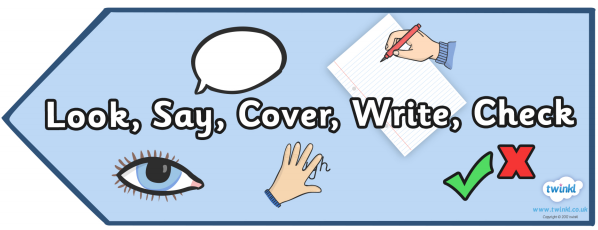 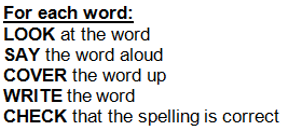 MondayTuesdayWednesdayThursdayFridaytelevisiontreasureusualsugarsure